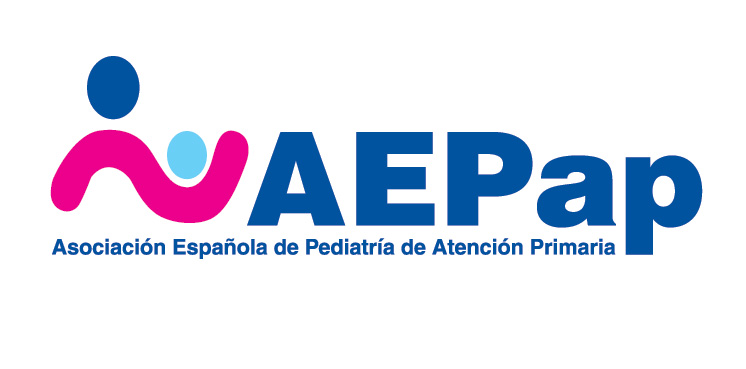 Memoria anual 2020. Junta Directiva.ENEROCarta a mis majestades. La AEPap reivindica el derecho de todos los niños, niñas y adolescentes a crecer en un entorno libre de cualquier forma de violencia. Por ello, la AEPap ofrece algunas reflexiones para favorecer la convivencia positiva en la familia. https://www.aepap.org/sites/default/files/noticia/archivos-adjuntos/final_np_carta_majestades.pdf.Carta de la AEPap al nuevo Ministro de Sanidad, Consumo y Bienestar Social, Salvador Illa Roca para presentar a la Asociación y solicitar cita para una entrevista.https://www.aepap.org/sites/default/files/noticia/archivos-adjuntos/carta_nuevo_ministro_salvador_illa_.pdfFEBREROCarta en respuesta a las declaraciones del Consejero de Sanidad de la Comunidad de Madrid, Enrique Ruíz Escudero, donde los pediatras de atención primaria defienden su papel como pilar del modelo asistencial actual y reclaman a la Comunidad de Madrid medidas para paliar el déficit de profesionales.https://www.aepap.org/sites/default/files/noticia/archivos-adjuntos/np_respuesta_consejero_madrid.pdfElecciones para la renovación de la ejecutiva AEPap y para la vocalía de residentes https://www.aepap.org/sites/default/files/pagina/archivos-adjuntos/acta_elecciones_junta_ejecutiva_2020.pdfhttps://www.aepap.org/sites/default/files/pagina/archivos-adjuntos/acta_eleccion_de_residentes_2020.pdf.Nota de prensa en el 17 Congreso AEPap, 13-15 de febrero. Madrid: Los pediatras de atención primaria reclaman herramientas para la detección precoz de adicciones al alcohol, drogas y nuevas tecnologías entre los menores, cada vez más frecuentes.https://www.aepap.org/sites/default/files/noticia/archivos-adjuntos/np_congreso_febrero_adicciones.pdfNota de prensa en el 17º Congreso AEPap, 13-15 de febrero. Madrid: Los pediatras de atención primaria denuncian inequidades en la cartera de servicios de pediatría en el sistema nacional de salud. https://www.aepap.org/sites/default/files/noticia/archivos-adjuntos/np_aepap_inequidades_cartera_de_servicios.pdf.Reunión con Mª Ángeles López Orive (subdirectora de la Dirección General de Ordenación Profesional) para hablar sobre la Comisión Nacional de la Especialidad, el Real Decreto de Formación Sanitaria Especializada (ACEs) y Programa de Formación en Pediatría.Reunión en el Ministerio de Sanidad del Plan Estratégico de Atención Primaria, donde nos representó Pedro Gorrotxategi.MARZOLos pediatras de Atención Primaria reclaman medios de protección frente al coronavirus y celeridad en los test diagnósticos para los profesionales de los centros de salud https://www.aepap.org/sites/default/files/noticia/archivos-adjuntos/np_proteccion_pediatras_coronavirus.pdf.Aval documento “Medicamentos de nula eficacia terapéutica en infecciones respiratorias en pediatría”.Respuesta conjunta a la editorial del Dr. Martín Zurro.Los pediatras de Atención Primaria publican un cuento para implicar a los más pequeños en la lucha contra el malvado y feo Covi lleno de pinchos. https://www.aepap.org/sites/default/files/noticia/archivos-adjuntos/np_cuento_pediatras_coronavirus.pdf.Se crea el apartado en la página web “Coronavirus”. https://www.aepap.org/coronavirus, donde se agrupa en cuatro apartados, toda la información sobre coronavirus interesante para los pediatras de atención primaria.ABRILLos pediatras de Atención Primaria (AEPap y SEPEAP) denuncian que los médicos de centros de salud no pueden solicitar test para sus pacientes y tampoco tendrán acceso a las nuevas pruebas rápidas. https://www.aepap.org/actualidad/comunicados-y-notas-de-prensa/los-pediatras-de-ap-denuncian-que-los-medicos-de-centros-de-salud-no-pueden-solicitar-test-para-sus.Comunicado del Foro de Atención Primaria por el Día de la Atención Primaria. https://www.aepap.org/sites/default/files/noticia/archivos-adjuntos/comunicado_foro_atencion_primaria_dia_ap_12_abril_20.pdf. Pronunciamiento de la AEPap sobre las medidas de desconfinamiento en menores de 14 años. https://www.aepap.org/sites/default/files/noticia/archivos-adjuntos/pronunciamiento_aepap_21_abril_2020.pdf. Los pediatras de AP celebran la decisión de la Junta de Andalucia de incorporar la enfermería pediátrica en los centros de salud. https://www.aepap.org/sites/default/files/noticia/archivos-adjuntos/np_enfermeria_pediatrica_andalucia.pdf. MAYO- Propuesta de desescalada en Pediatría de AP. https://www.aepap.org/sites/default/files/noticia/archivos-adjuntos/prpuesta_de_desescalada.grupo_laboral-profesional_y_junta_def.pdf.Comunicado del Grupo de trabajo de Gastroenterologçía y Nutrición de la AEPap, la Sociedad de Pediatría de Madrid y Castilla La Mancha, y la Asociación madrileña de Pediatría de Atención Primaria, sobre los menús infantiles en la Comunidad de Madrid durante la pandemia COVID-19. https://www.aepap.org/sites/default/files/noticia/archivos-adjuntos/comunicado_madrid.pdf.Los pediatras de AP reclaman medios para el seguimiento de los casos de infección por SARS-CoV-2, y destacan la labor de la atención primaria durante todo el estado de alarma. https://www.aepap.org/sites/default/files/noticia/archivos-adjuntos/2-_np_pediatras_ap_crisis_covid.pdf.Vídeo 20º Aniversario de la AEPap. https://www.aepap.org/actualidad/noticias-aepap/video-20o-aniversario-de-la-aepap.La evidencia científica demuestra que el Pediatra de Atención Primaria es el profesional más adecuado para mejorar la salud infantil. https://www.aepap.org/sites/default/files/noticia/archivos-adjuntos/np_pediatra_profesional_mas_preparado._aniversario_aepap.pdf.JUNIO.Gracias, Pau Donés. https://www.aepap.org/sites/default/files/noticia/archivos-adjuntos/gracias_pau_dones.pdf.Los pediatras de Atención Primaria de Castilla y León transmiten su apoyo a los cambios organizativos para la reordenación de las urgencias pediátricas en la CCAA. https://www.aepap.org/sites/default/files/noticia/archivos-adjuntos/np_vuelta_aula_actividades_verano_11.6.2020_.pdf.Save the Children y la Asociación Española de Pediatría de Atención Primaria, recomiendan la apertura de los centros educativos antes de septiembre y ofrecen pautas para una vuelta al cole segura. https://www.aepap.org/sites/default/files/noticia/archivos-adjuntos/np_vuelta_aula_actividades_verano_11.6.2020_.pdf.El Foro de Médicos de Atención Primaria exige la puesta en valor de la Atención Primaria: https://www.aepap.org/sites/default/files/noticia/archivos-adjuntos/el_foro_de_medicos_de_atencion_primaria_exige_la_puesta_en_valor_de_la_atencion_primaria_30-06-2020.pdf.JULIO.La junta directiva AndAPap reclama de nuevo la figura de la enfermera de pediatría en atención primaría tras la promesa de su consejero antes de iniciar la desescalada: ¿Quo vadis enfermería pediátrica?https://www.aepap.org/sites/default/files/noticia/archivos-adjuntos/quovadisenfermeriapediatrica.pdf.Los pediatras de atención primaria ofrecen una serie de consejos básicos para que las familias puedan disfrutar las vacaciones con seguridad en situación de pandemia:https://www.aepap.org/sites/default/files/noticia/archivos-adjuntos/np_consejos_pediatras_ap_verano_covid-19.pdf.Comentarios de la AEPap al “Anteproyecto de Ley Orgánica de Protección Integral a la Infancia y Adolescencia frente a la violencia”:https://www.aepap.org/actualidad/noticias-aepap/comentarios-de-la-aepap-al-anteproyecto-de-ley-organica-de-proteccion-integral-la-infancia-yAGOSTO.Propuesta de abordaje y organización de las consultas de pediatría de atención primaria en la pandemia por SARS-CoV-2 (otoño-invierno 2020-2021):https://www.aepap.org/sites/default/files/noticia/archivos-adjuntos/consenso_aepap_sepeap-_propuesta_de_abordaje_y_organizacion_consultas.pdf.Los pediatras de AP plantean medidas de higiene, distanciamiento y refuerzo de los centros de salud como claves para una vuelta al cole segura.https://www.aepap.org/sites/default/files/noticia/archivos-adjuntos/npvuelta_al_colegio_recomendaciones_covid-19.pdfPropuesta de actuación ante la detección de un síntoma sospechoso de COVID-19 en un centro escolar.https://www.aepap.org/sites/default/files/noticia/archivos-adjuntos/propuesta_de_actuacion_ante_la_deteccion_de_un_sintoma_sospechoso_de_covid-19_en_un_centro_escolar_.pdf.SEPTIEMBRE.La AEPap organiza la reunión del Foro de Médicos de Atención Primaria y redacta el comunicado “Crónica de una muerte anunciada”:https://www.aepap.org/sites/default/files/noticia/archivos-adjuntos/comunicado_foro_ap_14_septiembre_2020.pdf.Se convoca la tercera edición del Máster de Pediatría de Atención Primaria AEPap- Universidad Complutense de Madrid (UCM) 2020-2021, con un total de 90 créditos:https://www.aepap.org/actualidad/noticias-aepap/master-pediatria-de-atencion-primaria-aepap-ucm-2020-2021.Nuestro compañero y amigo, el Dr. Ángel Carrasco Sanz deja la presidencia de la ESPCP, y desde la junta directiva de la AEPap realizamos un resumen de las actividades realizadas durante sus años de presidencia: https://www.aepap.org/sites/default/files/noticia/archivos-adjuntos/resumen_presidencia_ecpcp_angel_carrasco_.pdf.OCTUBRE.Manifiesto de las sociedades pediátricas en relación a la ley contra la violencia en la infancia: https://www.aepap.org/actualidad/comunicados-y-notas-de-prensa/manifiesto-de-las-sociedades-pediatricas-en-relacion-la-ley-contra-la-violencia-en-la-infancia.Comunicado del Foro de Médicos de Atención Primaria sobre el Real Decreto de medidas urgentes en materia de recursos humanos en el SNS: https://www.aepap.org/sites/default/files/noticia/archivos-adjuntos/comunicado_foro_ap_decreto_contrataciones.pdfCarta respuesta del Exsecretario General de Sanidad, Servicios Sociales e Igualdad a la despedida de la AEPap: https://www.aepap.org/sites/default/files/noticia/archivos-adjuntos/doc1.pdfNOVIEMBRE.Los pediatras de atención primaria advierten de la necesidad de un uso prudente de los antibióticos, también en el contexto de pandemia: https://www.aepap.org/sites/default/files/noticia/archivos-adjuntos/np_uso_prudente_antibioticos.pdfLos pediatras de atención primaria reclaman que los derechos básicos de la infancia se respeten también durante la pandemia: https://www.aepap.org/sites/default/files/noticia/archivos-adjuntos/np_aepap_derechos_de_la_infancia_en_pandemia.pdf.Apoyo del Instituto Investigación Sanitaria del Principado de Asturias (ISPA) a PAPenRed: https://www.aepap.org/actualidad/noticias-externas/apoyo-del-instituto-investigacion-sanitaria-del-principado-de-asturias-ispa-papenred.DICIEMBRE.AEPap alerta de que la escasez de plazas MIR ofertadas no solucionará el déficit de pediatras que se avecina en los próximos años: https://www.aepap.org/sites/default/files/noticia/archivos-adjuntos/np_plazas_mir_pediatria_2020-2021.pdfPublicados en Infect Drug Resist los resultados del estudio colaborativo nacional sobre colonización por S.Aureus y S.aureus resistente a meticilina promovido por PAPenRED: https://www.aepap.org/sites/default/files/noticia/archivos-adjuntos/articulo_final_cosaco_pdf_2020_infect_drug_resist.pdf.Feliz Navidad y los mejores deseos para 2021: https://www.aepap.org/actualidad/noticias-aepap/feliz-navidad-y-los-mejores-deseos-para-2021-1.